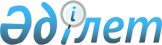 О межведомственной комиссии по работе с рейтинговыми агентствами
					
			Утративший силу
			
			
		
					Постановление Правительства Республики Казахстан от 13 марта 2000 года N 387. Утратил силу - постановлением Правительства РК от 30 октября 2001 г. N 1379 ~P011379

      В целях координации деятельности государственных органов Республики Казахстан по взаимодействию с рейтинговыми агентствами и во исполнение постановления Правительства Республики Казахстан от 6 августа 1999 года N 1108 P991108_ "О Плане мероприятий по реализации Программы действий Правительства Республики Казахстан на второе полугодие 1999 года и 2000 год" Правительство Республики Казахстан постановляет:     1. Создать межведомственную комиссию по работе с рейтинговыми агентствами (далее - Комиссия) в следующем составе:Утембаев Ержан Абулхаирович  - Заместитель Премьер-Министра                               Республики Казахстан, председательСайденов Анвар Галимуллаевич - вице-Министр финансов Республики                               Казахстан, заместитель председателяАханов Серик Ахметжанович    - первый вице-Министр экономики                               Республики КазахстанКудышев Мурат Тишбекович     - заместитель Председателя Национального                               Банка Республики Казахстан (по согласованию)Джолдасбеков                 - Председатель Национальной комиссии Азамат Мырзаданович            Республики Казахстан по ценным бумагам                               (по согласованию)Куанышев Дулат Оразбекович   - Председатель Агентства Республики                               Казахстан по инвестициямЖолдасбаев                   - заместитель Председателя АгентстваСансызбай Илеусизович          Республики Казахстан по статистике     2. Утвердить Положение о Комиссии согласно приложению.     3. Настоящее постановление вступает в силу со дня подписания.     Премьер-Министр  Республики Казахстан

                                                 Приложение к                                                        постановлению Правительства                                                   Республики Казахстан                                           от 13 марта 2000 года N 387 



 

                                Положение 

                 о межведомственной комиссии по работе 

                       с рейтинговыми агентствами 



 

                         1. Общие положения 



 

      1. Межведомственная комиссия по работе с рейтинговыми агентствами (далее - Комиссия) является консультативно-совещательным органом при Правительстве Республики Казахстан, вырабатывает предложения в части взаимодействия с международными рейтинговыми агентствами, основной деятельностью которых является предоставление независимой оценки кредитоспособности эмитента долговых обязательств. 

      2. Комиссия в своей деятельности руководствуется действующим законодательством Республики Казахстан, нормативными правовыми актами уполномоченных государственных органов, международными договорами, ратифицированными Республикой Казахстан и настоящим Положением. 



 

                      2. Основные задачи Комиссии 



 

      3. Основной задачей Комиссии является выработка предложений по: 

      1) координации мероприятий государственных органов Республики Казахстан по взаимодействию с рейтинговыми агентствами; 

      2) разработке рекомендаций по совершенствованию механизма управления информационным процессом и улучшению информационного взаимодействия с рейтинговыми агентствами. 



 

                           3. Функции Комиссии 



 

      4. Комиссия в соответствии с возложенными на нее задачами в установленном законодательством порядке осуществляет следующие функции: 

      1) рассматривает подготовленные рабочим органом Комиссии материалы о текущем положении дел по взаимодействию с рейтинговыми агентствами; 

      2) координирует работу по своевременному сбору и обработке необходимой информации, предоставляемой государственными органами Республики Казахстан рейтинговым агентствам; 

      3) оказывает содействие в функционировании и совершенствовании системы регулярного информационного обмена с рейтинговыми агентствами; 

      4) вырабатывает рекомендации по организации более эффективного взаимодействия с рейтинговыми агентствами; 

      5) координирует процесс подготовки материалов, передаваемых рейтинговым агентствам, содержащих информацию, характеризующую политическую, социальную и экономическую ситуацию в Республике Казахстан; 

      6) вырабатывает рекомендации по назначению кредитно-рейтинговых советников по оказанию помощи при подготовке соответствующего пересмотра кредитного рейтинга Республики Казахстан; 

      7) рассматривает и вносит на рассмотрение государственных органов, осуществляющих государственное заимствование, приоритетные варианты заимствования на различных рынках капитала; 

      8) способствует созданию международными рейтинговыми агентствами своих дочерних подразделений в Республике Казахстан для работы на казахстанском финансовом рынке в качестве внутренних рейтинговых агентств; 

      9) координирует проведение встреч и организацию визитов представителей рейтинговых агентств в Республику Казахстан; 

      10) рассматривает иные вопросы, вносимые рабочим органом Комиссии. 



 

                           4. Права Комиссии 



 

      5. Комиссия при осуществлении возложенных на нее задач и выполнении обязанностей имеет право: 

      1) принимать в пределах своей компетенции решения рекомендательного характера, издаваемые в виде протоколов в целях более эффективного взаимодействия с рейтинговыми агентствами; 

      2) вносить предложения и участвовать в разработке нормативных правовых актов по вопросам, относящимся к компетенции Комиссии;     3) запрашивать необходимую информацию от министерств, агентств, местных исполнительных органов и иных государственных органов, не входящих в состав Правительства, по вопросам, входящим в ее компетенцию;     4) привлекать экспертов из числа сотрудников центральных исполнительных органов для проведения дополнительной экспертной оценки рассматриваемых вопросов.                   5. Организация работы Комиссии     6. Органы Комиссии:     1) рабочий орган;     2) председатель Комиссии;     3) заместитель председателя. 

       7. Председатель Комиссии руководит ее деятельностью, председательствует на заседаниях Комиссии, планирует ее работу, осуществляет общий контроль над реализацией ее решений и несет ответственность за деятельность, осуществляемую Комиссией. Во время отсутствия председателя Комиссии, его функции выполняет заместитель. 

      8. Комиссия и ее персональный состав создаются и упраздняются решением Правительства Республики Казахстан. 

      9. Заседания Комиссии проводятся по мере необходимости, но не реже одного раза в квартал, при наличии не менее половины ее членов. 

      10. На заседания Комиссии могут приглашаться представители компаний и организаций, не входящих в состав Комиссии. 

      11. Работа Комиссии осуществляется на основе текущих и перспективных планов. 

      12. Решения Комиссии принимаются открытым голосованием и считаются принятыми, если за них подано большинство голосов от общего количества членов Комиссии. Члены Комиссии обладают равными голосами при принятии решений. В случае равенства голосов принятым считается решение, за которое проголосовал председатель Комиссии.     13. Результаты рассмотрения вопросов повестки дня заседаний Комиссии, с указанием итогов голосования по каждому вопросу заносятся в соответствующие протоколы, визируемые присутствовавшими на заседании членами Комиссии.     14. Рабочим органом Комиссии является Министерство финансов Республики Казахстан.(Специалисты: Умбетова А.М.,              Склярова И.В.)     
					© 2012. РГП на ПХВ «Институт законодательства и правовой информации Республики Казахстан» Министерства юстиции Республики Казахстан
				